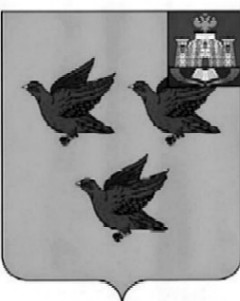 РОССИЙСКАЯ ФЕДЕРАЦИЯОРЛОВСКАЯ ОБЛАСТЬАДМИНИСТРАЦИЯ ГОРОДА ЛИВНЫПОСТАНОВЛЕНИЕ5 февраля 2021 года                                                                                   № 8            г. ЛивныОб утверждении Порядка определения размераплаты и ее взимания за использование земельных участков, находящихся в муниципальной собственности  города Ливны, а также за использование земель илиземельных участков, государственная собственность на которые не разграничена, без их предоставления и установления сервитута, публичного сервитутаВ соответствии с постановлением Правительства Орловской области от 7 августа 2015 года № 366 «Об утверждении порядка и условий размещения объектов на землях или земельных участках, находящихся в государственной или муниципальной собственности, на территории Орловской области без предоставления земельных участков и установления сервитутов, публичного сервитута» администрация города  Ливны п о с т а н о в л я е т:1. Утвердить Порядок определения размера платы и ее взимания за использование земельных участков, находящихся в муниципальной собственности города Ливны, а также за использование земель и земельных участков, государственная собственность на которые не разграничена, без их предоставления и установления сервитута, публичного сервитута (приложение).2. Опубликовать  настоящее постановление в газете «Ливенский вестник», разместить на официальном сайте администрации города http://www.adminliv.ru  в сети “Интернет».3. Контроль за исполнением настоящего постановления возложить на  первого заместителя главы администрации города Ливны.Глава города                                                                                     С.А. ТрубицинПриложениек постановлениюАдминистрации города Ливны                                                  от 5 февраля 2021 г. № 8 ПОРЯДОКОПРЕДЕЛЕНИЯ РАЗМЕРА ПЛАТЫ И ЕЕ ВЗИМАНИЯ ЗА ИСПОЛЬЗОВАНИЕЗЕМЕЛЬНЫХ УЧАСТКОВ, НАХОДЯЩИХСЯ В МУНИЦИПАЛЬНОЙСОБСТВЕННОСТИ ГОРОДА ЛИВНЫ, А ТАКЖЕ ЗА ИСПОЛЬЗОВАНИЕЗЕМЕЛЬ ИЛИ ЗЕМЕЛЬНЫХ УЧАСТКОВ, ГОСУДАРСТВЕННАЯ СОБСТВЕННОСТЬНА КОТОРЫЕ НЕ РАЗГРАНИЧЕНА, БЕЗ ИХ ПРЕДОСТАВЛЕНИЯИ УСТАНОВЛЕНИЯ СЕРВИТУТА, ПУБЛИЧНОГО СЕРВИТУТА1. Настоящий Порядок разработан в соответствии со статьей 39.36 Земельного кодекса Российской Федерации, постановлением Правительства Орловской области от 7 августа 2015 года № 366 "Об утверждении Порядка и условий размещения объектов на землях или земельных участках, находящихся в государственной или муниципальной собственности, на территории Орловской области без предоставления земельных участков и установления сервитутов, публичного сервитута".Настоящий Порядок регламентирует процедуру установления размера платы и порядок ее взимания при выдаче разрешений на использование земель или земельных участков, находящихся в муниципальной собственности города Ливны, а также земель, государственная собственность на которые не разграничена,  на территории города Ливны, без предоставления земельных участков и установления сервитутов, публичного сервитута для размещения объектов согласно Перечню, утвержденному постановлением Правительства Российской Федерации от 3 декабря 2014 года № 1300 "Об утверждении Перечня видов объектов, размещение которых может осуществляться на землях или земельных участках, находящихся в государственной или муниципальной собственности, без предоставления земельных участков и установления сервитутов".      2. Размер платы за использование земельного участка, находящегося в муниципальной собственности города Ливны, а также земель, государственная собственность на которые не разграничена, расположенных на территории города Ливны, определяется в соответствии с Федеральным законом от 29.07.1998 № 135-ФЗ «Об оценочной деятельности в Российской Федерации».        Плата за размещение Объектов на землях или земельных участках, находящихся в государственной или муниципальной собственности, без предоставления земельных участков и установления сервитутов подлежит внесению единовременно.         Годовой размер платы ежегодно по истечении календарного года после заключения Договора изменяется без внесения соответствующих изменений и дополнений в Договор (путем направления уведомления) на размер уровня инфляции, установленный в федеральном законе о федеральном бюджете на очередной финансовый год и плановый период, который применяется ежегодно по состоянию на начало очередного финансового ода. Начиная с года, следующего за годом, в котором заключен Договор.       Договор на размещение объекта заключается управлением муниципального имущества администрации города в течении тридцати календарных дней с даты принятия решения о выдачи разрешения.Плата за землю в полном объеме подлежит зачислению в бюджет города Ливны.